各有关单位：废水废气污染防治是一项系统工程，实现科学治污、精准治污应因地制宜、源头严防、过程严控、末端严管、标本兼治和分业施策。为帮助行业企业提升废水、废气污染防治的能力建设、引导行业企业选择最佳可行的技术和工艺。中国化工企业管理协会将于 2019 年 3 月 21 日-23 日在南京市召开“第四届精细化工废水、废气处理新技术及新成果、新装备应用推广会暨国际废水、废气处理技术交流年会”。届时将邀请行业资深专家从方案编制、技术选择、工艺设计、设备选型、运行维护和应用实例进行系统的交流研讨。请各有关单位积极派员参加，现将有关事项通知如下： 一、会议组织主办单位：中国化工企业管理协会协办单位：太湖水专项关键技术成果产业化二次开发与市场化推广研究课题组南京大学江宁环保技术创新研究院南京环保产业创新中心电化学环保产业技术创新战略联盟承办单位: 南京环保产业创新中心有限公司南京华创环境技术研究院有限公司北京邦凯企业管理咨询有限公司支持单位：中国环境科学学会	江苏省环保厅《化工管理》杂志社江苏省化工行业协会	化工邦二、时间地点:时	间：2019 年 3 月 21 日-23 日（21 日全天报到） 地	点：南京市（地点确定直接通知报名者）三、会议费用：会务费：1600 元/人（含会议费、资料费等），食宿统一安排，费用自理。四、拟邀请嘉宾及交流内容（排名不分先后）：1、精细化工废水废气十三五政策解读及行业排放标准——国家生态环境部环境标准所研究员	张国宁2、工业废水处理国际前言治理技术及工程——中国环境科学研究院水污染控制技术研究中心主任	周岳溪3、化工企业有机化工废水统一环境管理体系研究与示范——国家环境保护有机化工废水处理与资源化工程技术中心	张炜铭4、制药工业污染物排放标准及污染治理的常用工艺和技术发展——国家环境保护制药废水污染控制工程技术中心主任	任立人5、 高浓度化工废水装备及新材料开发与工程应用——煤科集团杭州环保研究院化工环保工程所所长、研究员	秦树林6、化工废水控制过程方面的研究及资源化利用技术——同济大学环境科学与工程学院教授	李光明7、 典型印染废水增效强化处理技术——国家环保部纺织工业污染防治工程技术中心主任	柳建设8、“十三五”VOC 总量控制与化工行业应对策略及综合整治方案——国家生态环境部环境规划院大气部研究员	宁	淼9、 印染、涂装行业全过程 VOCs 治理及其运维管理——浙江省环境保护科学设计院教授级高工/副所长	顾震宇10、化工行业 VOCs 回收资源化利用技术与应用——同济大学环境科学与工程学院教授	羌	宁11、VOCs 典型源头控制治理及末端净化治理技术案例分析—— 江苏省环科院高工、江苏齐清环境科技有限公司总工	李建军12、生物净化技术处理化工 VOCs 废气的工业化实践应用——浙江工业大学环境学院教授	王家德13、中水除盐回用的“低、洁、广”技术——天津大学环境科学与工程学院水处理中心教授	赵	勇14、水热氧化处理难降解高浓度有机废水新型装备研发与应用——江苏省环科院固体废物与化学品环境管理研究所研究员	周海云15、膜法高含盐废水深度处理技术与案例分析——国家特种分离膜工程技术研究中心、南京工业大学教授	李卫星16、化工园区废水预处理与深度处理的关键技术——同济大学城市污染控制国家工程研究中心主任、教授	马鲁铭17、国内外废水处理催化剂研究进展及发展趋势——西北有色金属研究院研究员	杨乔森（其他相关专家报告正在预约中，敬请关注……） 五、会议组织形式：（一）、政策展望；（二）、高校、科研单位水处理、废气新技术、新成果发布交流技术报告；（三）、化工企业废水处理工程技术发布、国际处理技术与工程及国内环保工程公司技术与装备——发布；（四）、第一天上午大会报告,下午分废水和废气两个专场交流；（五）、第二天上午分废水和废气两个专场交流，下午参观考察南京大学江宁环保产业技术创新研究院（中国创新样本 ——科技成果转化的“江宁样本”。六、会议主要研讨交流内容：（一）、精细化工行业新动态1、化工行业“十三五”标准化发展指南 ；2、化工行业“十三五”环保政策-废水废气标准解读；3、最新化工企业园区的分部及智能监控管理系统；4、国家化工废水废气处理科技申报成果 ；5、工业废水、废气（VOC）、处理国际前言技术的进展。（二）、化工废水处理技术专题1、化工废水污染治理技术体系；2、工业过程水质控制与水回用的理念和技术；3、化工园区废水预处理与深度处理的关键技术；4、含盐废水处理关健技术的研究与实践；5、高含盐废水膜法深度处理技术应用与案例分析；6、中水除盐回用的“低、洁、广”技术；7、高含盐、高浓度有机废水处理新技术、新工艺及装备工程化应用；8、高含盐、高有机物废水“资源化”处理技术研究与开发；9、难降解含氮有机废水分质处理工程设计要点与案例分析；10、难降解高浓度有机废水水热氧化处理新型装备研发与应用；11、难生化有机废水电催化氧化技术处理研究；12、难降解化工废水多元氧化深度处理技术研究与应用；13、电催化污水处理新工艺；14、印染难降解有机废水深度处理技术及工艺；15、印染废水多相催化氧化法深度处理的研究与应用；16、制药行业废水治理新技术工程化应用实践；17、难降解制药废水高密度曝气生物增浓深度处理技术；18、农药废水催化氧化法处理研究和工程应用；19、电化学技术在工业废水处理中的应用。（三）、化工废气处理技术专题1、化工行业 VOCs 污染防治政策要求解读；2、有机废气检测技术（VOCs 常见检测方法：PID 法、FID 法、催化氧化—NDIR 法；VOCs 常用检测设备：便携式总烃分析仪、可燃气体分析仪、VOC 检测仪；）；3、VOCs 典型源头控制治理技术（清洁生产、原料替代、工艺改进）；4、VOCs 典型末端净化治理技术（冷凝法、吸收法、吸附法、等离子法、火炬燃烧、催化燃烧、直燃焚烧、蓄热燃烧）；5、有机废气安全处理工艺方案设计要点；6、RTO 技术在处理 VOCs 的应用；7、中低浓度 VOCs 减排技术与装备研究与开发；8、紫外光解技术在工业 VOCs 净化处理中的新进展；9、超级生物膜降解处理有机废气技术工业化应用与案例分析；10、生物净化技术处理化工 VOCs 废气的工业化实践应用；11、VOCs 资源化回收、治理先进技术与工业化实践应用；12、涂染料、颜料行业废气排放监管与控制工艺；13、农药行业废气、粉尘治理综合工艺及解决方案。专家对话沙龙（约一个小时左右）组织到会专家与参会者进行互动提问解答，就生产或研究过程中出现的关键问题进行剖析讲解，帮助寻找解决问题的方案或建议。七、论文征集：本次会议将面向全国征集与主题相关的学术报告、论文、调研成果， 印刷会刊（论文集）作为会议资料，请提交论文的人员于 3 月 15 日前将论文提交电子版发送至会务组信箱 451996224@qq.com，要求论文字数不超过 5000 字，文件格式为 word 文档。八、参会对象各科研院所、高等大专院校；全国化工园区园区主任、主管环保领导； 化工企业总经理、分管环保技术总监；行业领先的水处理公司、工程公司的技术人员，以及水处理设备、材料、产品公司的技术人员；VOCs 领域新技术、新工艺、新材料、新设备及咨询、监测设备公司等相关环保企业。九、联系方式：组委会秘书处：联 系 人: 马超              手机/微信：13240487419电话/传真：010-88287870       电子邮箱：1683101345@qq.com  附 件：参会回执表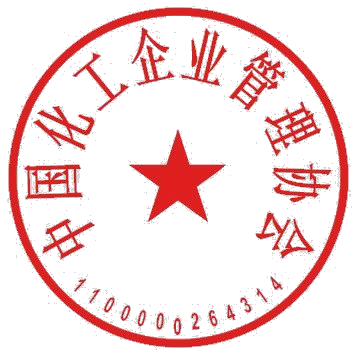 第四届精细化工废水、废气处理新技术、新成果、新装备应用推广会暨国际废水、废气处理技术交流年会回执表中国化工企业管理协会文件中化企协[2019]07 号关于召开“2019 第四届精细化工废水、废气处理新技术、新成果、新装备应用推广会暨国际废水、废气处理技术交流年会”的通知